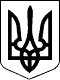                      34 СЕСІЯ ЩАСЛИВЦЕВСЬКОЇ СІЛЬСЬКОЇ РАДИ7 СКЛИКАННЯРІШЕННЯ31.03.2017 р.                                        с. Щасливцеве                                   № 546Про розгляд заяви мешканцівсела Генічеська ГіркаРозглянувши спільну заяву мешканців села Генічеська Гірка Генічеського району Херсонської області (громадяни (…),(…), (…),(…,), (…), щодо надання їм грошових коштів у розмирі 21650 грн. сплачених ними за проведення судової земельно-технічної експертизи, враховуючі що ця експертиза проводилась за клопотанням гр.. (…),що є позивачем у цивільній справі № (…),  яка знаходиться на розглядані Генічеського районного суду Херсонської області, судовий розгляд якої не завершено (наступне судове засідання у справі призначено на 12.04.2017 року – відповідно до судової повістки направленої Щасливцевській сільській раді, як учасниці процесу у якості третьої особи без самостійних вимог на стороні позивача) та за таких умов, судом, фактично не прийнято рішення (що набрало законної сили) щодо розподілу судових витрат (до яких відповідно до ст. 79 ЦПК належать витрати на проведення експертизи), керуючись Цивільно-процесуальним кодексом України, Бюджетним кодексом України, ст. 26 Закону України "Про місцеве самоврядування в Україні" сесія сільської радиВИРІШИЛА:1. Відмовити заявникам громадянам (…), (…), (…), (…) та (…) у наданні їм з місцевого бюджету Щасливцевської сільської ради грошових коштів у розмирі 21650 (двадцять одна тисяча шістсот п’ятдесят) гривень як покриття витрат на оплату проведення судової земельно-технічної експертизи, в зв’язку з тим що судовий розгляд цивільної справи (653/3305/15-ц) в рамках якої її проведено, не завершено та не вирішено питання щодо розподілу судових витрат, у тому числі на відповідачів у справі (у разі задоволення позову).2. Роз'яснити заявникам що використання коштів місцевого бюджету Щасливцевської сільської ради здійснюється виключно на цілі (витрати) передбачені Бюджетним кодексом України. До видатків сільських місцевих бюджетів покриття судових витрат учасників судового процесу (крім випадків прийняття відповідного рішення суду) не віднесено.3. Контроль за виконанням цього рішення покласти на постійну комісію Щасливцевської сільської ради з питань бюджету та управління комунальною власністю.Сільський голова                                                         В.О.Плохушко